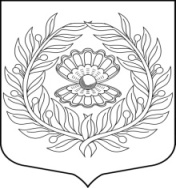                         Администрация муниципального образования«Нежновское сельское поселение»муниципального образования«Кингисеппский муниципальный район»Ленинградской областиОб утверждении Порядка осуществления муниципального контроля за соблюдением Правил внешнего благоустройства и санитарного  содержания территории  муниципального образования «Нежновское сельское поселение» муниципального образования «Кингисеппский муниципальный район»  Ленинградской области	Руководствуясь Федеральным законом от 06.10.2003 №131-ФЗ «Об общих принципах организации местного самоуправления в Российской Федерации», решением совета депутатов МО «Нежновское сельское поселение» от 24.04.2012 года № 12 «Об утверждении Правил внешнего благоустройства и санитарного  содержания территории  муниципального образования «Нежновское сельское поселение» муниципального образования «Кингисеппский муниципальный район»  Ленинградской области»ПОСТАНОВЛЯЮ: 1. Утвердить Порядок осуществления муниципального контроля за соблюдением Правил внешнего благоустройства и санитарного  содержания территории  МО «Нежновское сельское поселение» согласно приложению.	2. Настоящее Постановление подлежит размещению на официальном сайте администрации муниципального образования МО «Нежновское сельское поселение» Кингисеппского муниципального района Ленинградской области в информационно телекоммуникационной сети Интернет.	3. Постановление вступает в законную силу после его официального опубликования (обнародования).4. Контроль за исполнением настоящего постановления возложить на специалиста 1 категории администрации МО «Нежновское сельское поселение» Сорокину Ю.Ю.Глава администрации                                                                                            А.С. ЖаданПриложение к постановлению администрациимуниципального образованияМО «Нежновское сельское поселение» от 13.09.2021 № 144Порядок осуществления муниципального контроля за соблюдениемПравил внешнего благоустройства и санитарного  содержания территории  муниципального образования «Нежновское сельское поселение» муниципального образования «Кингисеппский муниципальный район»  Ленинградской областиОбщие положения1.1. Порядок осуществления муниципального контроля за соблюдением Правил внешнего благоустройства и санитарного  содержания территории  муниципального образования «Нежновское сельское поселение» муниципального образования «Кингисеппский муниципальный район»  Ленинградской области(далее Правила благоустройства), утвержденных решением совета депутатов МО «Нежновское сельское поселение» от 24.04.2012 года № 12 «Об утверждении Правил внешнего благоустройства и санитарного  содержания территории  муниципального образования «Нежновское сельское поселение» муниципального образования «Кингисеппский муниципальный район»  Ленинградской области» (далее  Порядок), разработан в целях организации осуществления муниципального контроля за соблюдением Правил благоустройства территории МО «Нежновское сельское поселение» юридическими лицами, индивидуальными предпринимателями и физическими лицами, в том числе регламентации проведения такого контроля и проведения мониторинга его эффективности.1.2. Органом, уполномоченным на осуществление муниципального контроля за соблюдением Правил благоустройства является администрация (далее администрация).1.3. Муниципальный контроль за соблюдением Правил благоустройства осуществляют уполномоченные специалисты администрации (далее специалист). Права и обязанности специалиста, осуществляющего муниципальный контроль за соблюдением Правил благоустройства устанавливаются настоящим Порядком. 2. Цели муниципального контроля за соблюдением Правил благоустройства2.1. Целями муниципального контроля за соблюдением Правил благоустройства являются: 1) обеспечение соблюдения юридическими лицами, индивидуальными предпринимателями и гражданами Правил благоустройства, установленных в соответствии с градостроительным законодательством, законодательством об охране окружающей среды, санитарно-эпидемиологическим законодательством на территории муниципального образования;2) систематическое наблюдение за исполнением обязательных требований, анализ и прогнозирование состояния исполнения обязательных требований юридическими лицами, индивидуальными предпринимателями и гражданами в процессе своей деятельности;3) принятие предусмотренных законодательством Российской Федерации мер по пресечению и (или) устранению выявленных нарушений.3. Осуществление муниципального контроля за соблюдением Правил благоустройства3.1. Муниципальный контроль за соблюдением Правил благоустройства осуществляется в форме постоянного мониторинга территории МО «Нежновское сельское поселение» фиксации выявленных нарушений, внесении предписаний об устранении выявленных нарушений, контроля исполнения предписания, в том числе по принятию мер по привлечению лиц, не исполнивших предписание к ответственности в установленном порядке.3.2. В случае выявления в ходе мониторинга фактов нарушения Правил благоустройства, специалистом незамедлительно составляется акт обследования с отражением в нем выявленных нарушений по установленной форме (приложение 1). В акте обследования в обязательном порядке должны быть отражены: время, дата и место выявленного нарушения Правил благоустройства, фамилия, инициалы и должность лица, выявившего нарушение и составившего акт обследования, описание нарушения со ссылкой на пункт Правил благоустройства.К акту обследования могут быть приложены документы, предметы, подтверждающие нарушение: фотографии, объяснения и заявления граждан, электронные носители информации, иные предметы и документы, которые могут послужить доказательством нарушения Правил благоустройства. 3.3. После выявления нарушения Правил благоустройства и фиксации его актом обследования, в адрес лиц (юридических, физических, индивидуальных предпринимателей), допустивших нарушение Правил благоустройства, либо на чьей территории зафиксировано нарушение Правил благоустройства, вноситься предписание об устранении нарушений требований Правил благоустройства по установленной форме (приложение 2). Предписание должно отражать фамилию, инициалы и должность лица, составившего предписание, дату и место его составление наименование юридического лица (индивидуального предпринимателя), а также фамилию, имя, отчество физического лица – адресата предписания, описание нарушения Правил благоустройства, конкретизированное требование (перечень требований), которое обязан выполнить адресат предписания, ссылки на нормативные акты, срок устранения выявленных нарушений. Предписание подписывается лицом, его составившим.3.4. Сроки, необходимые для устранения нарушения с момента вручения предписания устанавливаются лицом, составившем предписание, но в любом случае не могут превышать одного месяца.При выявлении нарушений, связанных с уборкой территории срок устранения таких нарушений составляет от двух часов до одних суток. При выявлении нарушений, связанных с ненадлежащим содержанием конструктивных элементов зданий, сооружений, ограждений срок устранения таких нарушений составляет от трех суток до одного месяца. Однако, в случае, если указанные нарушения могут представлять опасность для жизни и здоровья граждан,  предупреждающие знаки и (или) ограждения должны быть выставлены в течении суток с момента выявления нарушения. При выявлении нарушений, связанных с очисткой крыш зданий от снега и наледи срок устранения нарушений составляет от одного часа до одних суток с обязательным выставлением предупреждающих знаков и (или) ограждений. Срок, необходимый для устранения нарушения, может быть продлен (сокращен) по ходатайству заинтересованного лица, поданному в письменной форме в администрацию. О продлении (сокращении) срока делается соответствующая отметка в Предписании.3.5. Предписание вручается лицу, допустившему нарушение (его представителю), о чем делается отметка в Предписании об устранении нарушений требований Правил благоустройства. В случае невозможности вручения предписания лицу, допустившему нарушение, (его представителю), предписание с копией акта обследования направляется нарушителю по почте заказным письмом с уведомлением о вручении.3.6. При отказе адресата предписания исполнить требования об устранении выявленного нарушения, материалы проверок направляются в суд, с требованием обязать лиц, в отношении которых составлено предписание, устранить имеющиеся нарушения Правил благоустройства.3.7. Руководитель юридического лица, индивидуальный предприниматель, гражданин, в адрес которых внесено предписание, имеют право обжаловать действия (бездействие) специалистов, выявивших нарушение Правил благоустройства вышестоящему должностному лицу администрации, а также в Кингисеппский городской суд Ленинградской области в порядке административного судопроизводства в соответствии с законодательством Российской Федерации.3.8. По истечении установленного в предписании срока устранения нарушения Правил благоустройства, специалист, составивший предписание, проводит повторное обследование места выявленного ранее нарушения и Акте обследования проставляет отметку об исполнении (неисполнении) Предписания об устранении нарушений Правил благоустройства. При повторном обследовании могут производиться фото, видео фиксации, получение объяснений, получение иных документов и предметов подтверждающих исполнение (неисполнение) предписания.4. Полномочия должностных лиц, осуществляющих муниципальный контроль за соблюдением Правил благоустройства4.1. Специалисты администрации в рамках осуществления муниципального контроля за соблюдением Правил благоустройства вправе:1) запрашивать и получать на основании мотивированных письменных запросов от органов государственной власти, органов местного самоуправления, юридических лиц, индивидуальных предпринимателей и граждан информацию и документы, необходимые для проверки соблюдения Правил благоустройства;2) фиксировать нарушения Правил благоустройства с использованием фотовидеоаппаратуры, получать объяснения, осуществлять сбор предметов и документов, подтверждающих выявленное нарушение Правил благоустройства;3) составлять акты обследования, фиксирующие выявленные нарушения Правил благоустройства;  4) с учетом требований Федерального закона от 26.12.2008 № 294-ФЗ «О защите прав юридических лиц и индивидуальных предпринимателей при осуществлении государственного контроля (надзора) и муниципального контроля», проводить проверки юридических лиц и индивидуальных предпринимателей;5) вносить предписания с требованием устранить выявленные нарушения Правил благоустройства; 6) участвовать в подготовке нормативных правовых актов, регулирующих вопросы благоустройства территории МО «Нежновское сельское поселение»;7) привлекать для участия в контрольных мероприятиях депутатов Совета депутатов МО «Нежновское сельское поселение» , представителей общественных объединений, граждан;8) обращаться в органы внутренних дел по вопросам оказания содействия в предотвращении или пресечении действий, препятствующих осуществлению мероприятий по муниципальному контролю за соблюдением Правил благоустройства, а также в случаях выявления в ходе проведения контрольных мероприятий признаков административного правонарушения, либо уголовного преступления;	9) осуществлять иные права, направленные на исполнение обязанностей по осуществлению муниципального контроля за соблюдением Правил благоустройства в соответствии с действующим законодательством.4.2. При осуществлении муниципального контроля за соблюдением Правил благоустройства специалисты администрации обязаны:1) своевременно и в полной мере исполнять предоставленные в соответствии с законодательством Российской Федерации полномочия по предупреждению, выявлению и пресечению нарушений Правил благоустройства;2) при выполнении своих обязанностей по осуществлению контроля соблюдать действующее законодательство, а также права и интересы юридических, физических лиц и индивидуальных предпринимателей;3) не препятствовать руководителю юридического лица, индивидуальному предпринимателю, гражданину, либо их уполномоченным представителям присутствовать при осуществлении мероприятий по муниципальному контролю за соблюдением Правил благоустройства, давать пояснения по вопросам, касающимся выявленных нарушений Правил благоустройства;4) знакомить руководителя юридического лица, индивидуального предпринимателя, гражданина, либо их уполномоченных представителей с результатами мероприятий по муниципальному контролю за соблюдением Правил благоустройства в том числе актом обследования, документами и предметами, подтверждающими выявленное правонарушение;5) проводить профилактическую работу по устранению причин и обстоятельств, способствующих совершению нарушений Правил благоустройства.5. Права и обязанности лиц, в адрес которых вноситься предписание об устранении нарушений Правил благоустройства5.1. Юридические лица, индивидуальные предприниматели и граждане, в адрес которых вноситься предписание об устранении нарушений Правил благоустройства имеют право:1) непосредственно присутствовать при проведении мероприятий по контролю, давать объяснения по вопросам, относящимся к предмету контроля; 2) получать от специалиста администрации информацию, которая относится к предмету осуществления муниципального контроля и предоставление которой предусмотрено действующим законодательством; 3) знакомиться с результатами мероприятий по муниципальному контролю за соблюдением правил благоустройства, выражать свое мнение о согласии или несогласии с результатами, а также с отдельными действиями инспекторов, давать пояснения, заявлять ходатайства; 4) обжаловать действия (бездействие) специалистов, выявивших нарушение Правил благоустройства вышестоящему должностному лицу администрации, а также в Кингисеппский городской суд Ленинградской области в порядке административного судопроизводства в соответствии с законодательством Российской Федерации;5) защищать свои права и интересы всеми способами, разрешенными действующим законодательством.5.2. Юридические лица, индивидуальные предприниматели и граждане при проведении мероприятий по муниципального контролю за соблюдением Правил благоустройства обязаны:1) оказывать содействие специалистам администрации при проведении ими мероприятий по муниципального контролю за соблюдением Правил благоустройства;2) обеспечивать беспрепятственный доступ на собственную (или предоставленную им) территорию для проведения мероприятий по муниципальному контролю за соблюдением Правил благоустройства; 3) предоставлять по запросам специалистов администрации всю необходимую документацию в рамках проведения мероприятий по муниципальному контролю за соблюдением Правил благоустройства.Приложение № 1 к Порядку осуществления муниципального контроля за соблюдением Правил благоустройства территории муниципального образования МО «Нежновское сельское поселение»АКТ ОБСЛЕДОВАНИЯ "___" ______________ 20__ г.      								      д. НежновоВремя "______" час. "___" мин.  							 Уполномоченный(ые) на осуществление контроля за соблюдением Правил благоустройства территории МО «Нежновское сельское поселение»____________________________________________________________________________________________ (должность, Ф.И.О.)провели обследование:_____________________________________________________________________ ____________________________________________________________________________________________(адрес местонахождения объекта обследования)Обследование проведено в присутствии: ________________________________________________________________________________________________________________________________________________________________________________________ В результате обследования выявлено: ____________________________________________________________________________________________________________________________________________________________________________________________________________________________________________________________________________________(описание нарушений с указанием конкретной нормы Правил благоустройства)С Актом ознакомлен: __________________________________________________________________________________________ (Ф.И.О., подпись, дата)При выявлении нарушения производились (указать действия, например, фотосъемка, обмер и др.): __________________________________________________________________________________________ __________________________________________________________________________________________Подпись лица (лиц), составившего Акт __________________________________________________________________________________________ __________________________________________________________________________________________Свидетели: ______________________________________________________________________________________________________________________________________________________________________Отметка об исполнении (неисполнении) предписания об устранении нарушений: _________________________________________________________________________________________Подпись уполномоченного лица (лиц), после устранения нарушения __________________________________________________________________________________________Приложение № 2к Порядку осуществления муниципального контроля за соблюдением Правил благоустройства территории МО «Нежновское сельское поселение»ПРЕДПИСАНИЕоб устранении нарушения Правил благоустройства территориИ                                           МО «Нежновское сельское поселение»"___" ______________ 20__ г.      							      д. НежновоВремя "______" час. "___" мин.  	___________________________________________________________________________________________________________________________________________________________________________________ (Ф.И.О., должность)администрации МО «Нежновское сельское поселение»С целью устранения выявленных нарушений ПРЕДПИСЫВАЮ: ____________________________________________________________________________________________________________________________________________________________________________________(наименование юридического лица, юридический адрес, Ф.И.О представителя юридического лица, ИП, Ф.И.О. физического лица)осуществить следующие мероприятия по устранению выявленных нарушений требований Правил благоустройства территории МО «Нежновское сельское поселение»О результатах исполнения настоящего предписания сообщить до "____"__________20 __г. В случае неисполнения настоящего предписания нарушитель будет привлечен к административной ответственности в соответствии с законодательством РФ об административных правонарушениях. Предписание выдал: __________________________________________________________________________________________(должность, Ф.И.О., подпись)Предписание получил _________________/__________________   «___»___________20__г. ______________________________13.09.2021№ 144№ п/пНаименование мероприятияСрок исполненияПримечание